 Α.Ο. ΠΑΛΑΙΟΥ ΦΑΛΗΡΟΥ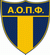  Α.Ο. ΠΑΛΑΙΟΥ ΦΑΛΗΡΟΥ Α.Ο. ΠΑΛΑΙΟΥ ΦΑΛΗΡΟΥ Α.Ο. ΠΑΛΑΙΟΥ ΦΑΛΗΡΟΥ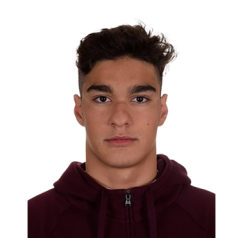 ΣΤΑΜΟΥ ΚΩΝΣΤΑΝΤΙΝΟΣ-ΕΜΜΑΝΟΥΗΛ (10/7/03)*(ΝΕΩΝ ΑΝΔΡΩΝ 19-23)*ΑΤΟΜΙΚΑ ΡΕΚΟΡ & ΒΑΘΜΟΛΟΓΙΑ (FINA) ΑΝΑΛΟΓΑ ΜΕ ΤΙΣ ΕΠΙΔΟΣΕΙΣΣΤΑΜΟΥ ΚΩΝΣΤΑΝΤΙΝΟΣ-ΕΜΜΑΝΟΥΗΛ (10/7/03)*(ΝΕΩΝ ΑΝΔΡΩΝ 19-23)*ΑΤΟΜΙΚΑ ΡΕΚΟΡ & ΒΑΘΜΟΛΟΓΙΑ (FINA) ΑΝΑΛΟΓΑ ΜΕ ΤΙΣ ΕΠΙΔΟΣΕΙΣΣΤΑΜΟΥ ΚΩΝΣΤΑΝΤΙΝΟΣ-ΕΜΜΑΝΟΥΗΛ (10/7/03)*(ΝΕΩΝ ΑΝΔΡΩΝ 19-23)*ΑΤΟΜΙΚΑ ΡΕΚΟΡ & ΒΑΘΜΟΛΟΓΙΑ (FINA) ΑΝΑΛΟΓΑ ΜΕ ΤΙΣ ΕΠΙΔΟΣΕΙΣΣΤΑΜΟΥ ΚΩΝΣΤΑΝΤΙΝΟΣ-ΕΜΜΑΝΟΥΗΛ (10/7/03)*(ΝΕΩΝ ΑΝΔΡΩΝ 19-23)*ΑΤΟΜΙΚΑ ΡΕΚΟΡ & ΒΑΘΜΟΛΟΓΙΑ (FINA) ΑΝΑΛΟΓΑ ΜΕ ΤΙΣ ΕΠΙΔΟΣΕΙΣΑΓΩΝΙΣΜΑ       ΕΠΙΔΟΣΗ ΗΜΕΡΟΜΗΝΙΑ  ΒΑΘΜΟΙ50μ.Ελεύθερο23.4519/5/23709100μ.Ελεύθερο51.0317/12/23774200μ.Ελεύθερο1:50.6413/1/24783400μ.Ελεύθερο3:59.834/5/19772800μ.Ελεύθερο8:26.3212/1/207121500μ.Ελεύθερο17:39.4721/5/1755550μ.Ύπτιο27.0118/6/23662100μ.Ύπτιο1:03.0824/10/20547200μ.Ύπτιο2:22.5120/4/18484 50μ.Πεταλούδα23.7825/2/24821                                     100μ.Πεταλούδα                                   *      52.6616/12/23828200μ.Πεταλούδα2:06.4810/7/2166350μ.Πρόσθιο---100μ.Πρόσθιο---200μ.Πρόσθιο---200μ.Μ.Α.2:50.3019/4/15299400μ.Μ.Α.---